Татар халык сынамышлары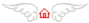 